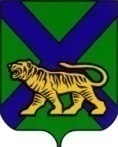 ТЕРРИТОРИАЛЬНАЯ ИЗБИРАТЕЛЬНАЯ КОМИССИЯ ПАРТИЗАНСКОГО РАЙОНАРЕШЕНИЕ с. Владимиро-АлександровскоеО предложении кандидатур для зачисления в резерв составов участковых комиссий СВЕДЕНИЯо лицах, предлагаемых для зачисления в резерв составов участковых комиссий31.03.2016                                    № 13/6               На основании пункта 9 статьи 26 и пункта 5.1 статьи 27 Федерального закона "Об основных гарантиях избирательных прав и права на участие в референдуме граждан Российской Федерации" территориальная избирательная комиссия Партизанского района решила:           1. Предложить для зачисления в резерв составов участковых комиссий кандидатуры согласно прилагаемому списку.            2. Направить настоящее решение и список кандидатур, предлагаемых для зачисления в резерв составов участковых комиссий, в Избирательную комиссию Приморского края.                                                                          ПриложениеТЕРРИТОРИАЛЬНАЯ ИЗБИРАТЕЛЬНАЯ КОМИССИЯПАРТИЗАНСКОГО РАЙОНАСписок кандидатур, предлагаемых для зачисления в резерв составов участковых комиссий№п/пФамилия,имя, отчествоДата рожденияОбразованиеМесто работы, должностьОпыт работы в комиссииАдрес места жительстваКонтактный телефон1.Атаева Светлана Сергеевна20.11.1985  среднее профессиональноеООО «Вероника», продавец-кассир нетПриморский край, Партизанский район,с. Новолитовск, ул.Черняховского, д.20а8 9241226004 2.Бондаренко  Светлана Владимировна23.05.1984среднее профессиональноеМКОУ ООШ с. Молчановка, библиотекарьестьПриморский край, Партизанский район,с. Молчановка,ул. Центральная, д.8,кв.2896383603353.Василенко Тамара Александровна 27.03.1953 среднее временно не работаетнетПриморский край, Партизанский район,с. Голубовка,ул. Шоссейная, д.27а891479982734.Васильев Евгений Федорович22.12.1956среднее профессиональноепенсионер нет  Приморский край, Партизанский район,д. Ястребовка, ул. Школьная, д.16892425201955.Васютина Елена Александровна14.01.1986среднееФГУП «Управление ведомственной охраны» Министерства транспорта РФ» , Приморский филиал, стрелокнет  Приморский край,  по. Врангель, ул. Восточный проспект, д.31, кв.38914 9754562123456786.Гамалей Елена Григорьевна12.09.1965среднее профессиональноевременно не работаетнетПриморский край, Партизанский район,пос. Волчанец, ул. Шоссейная, д.6а890844551317.Зленко Оксана Юрьевна18.08.1975среднее профессиональноеМБДОУ «Детский сад «Росинка» с.НовицкоенетПриморский край, Партизанский район,с. Новицкое,ул. Стрельникова, д.36, кв.1891496224428.Епифанов Владимир Владимирович07.11.1992среднеевременно не работаетнетПриморский край, Партизанский район,с. Екатериновка, ул. Космическая, д.11,кв.1891496392609.Кириленко Галина Николаевна02.02.1957среднее профессиональноеООО «Вероника»нетПриморский край, Партизанский район,с. Новолитовск, ул.Черняховского, д.20а89149661779910.Климова Ольга Михайловна29.07.1962высшее профессиональноеОПС с. Екатериновка, участок № 74, почтальоннетПриморский край, Партизанский район,с. Екатериновка, ул. Светлая, д.9,кв.28984194649511.Кургузкин Евгений Александрович13.05.1980среднее профессиональноевременно не работаетнетПриморский край, г.Находка,ул. Шоссейная, д.223, кв.458914723928112.Миненко Галина Ивановна28.03.1952среднее профессиональноеМКОУ ООШ с. Перетино, рабочийестьПриморский край, Партизанский район,с. Перетино,ул.Черняховского, д.428914691984013.Оксукпаев Владимир Мавлюмгалиевич30.11.1950среднее профессиональноепенсионернетПриморский край, Партизанский район,д. Ястребовка, ул. Школьная, д.10891479731351234567814.Радохлеб Светлана Николаевна07.08.1968среднее профессиональноеФГУП охрана МВД России,   стрелокнетПриморский край, Партизанский район,с.Владимиро-Александровское, ул. Ватутина, д.16,кв.1 8914323500815.Савостьянов Алексей Викторович24.09.1981высшее профессиональноеМКОУ СОШ с.Молчановка, учительнетПриморский край, Партизанский район,с.Владимиро-Александровское,ул. Комсомольская, д. 77, кв.1289084584498 16.Савченко Николай Кузьмич01.01.1951среднее профессиональноепенсионернетПриморский край,  г.Владивосток, ул. Связи, д.5,кв. 1728914797318517.Скворцов Александр Вячеславович19.10.1988высшее профессиональноевременно не работаетнетПриморский край, Партизанский район,с. Новолитовск,ул. Матросова, д.14, кв.18914712668118.Чекушкина  Татьяна Ивановна02.01.1959среднее профессиональноевременно не работаетнетПриморский край, Партизанский район,с.Владимиро-Александровское, ул. 50 лет района, д.278914736677519.Ширикова Елена Ивановна29.11.1975высшее профессиональноеМКОУ СОШ с.Новицкое, учительестьПриморский край, Партизанский район,с. Новицкое, ул. Лазо, д.20а, кв.38924435114820Ширяева Светлана Алексеевна12.10.1957среднее профессиональноепенсионернетНет регистрации8(42365) 27539